Per a aquestes dues setmanes us proposem feines d'investigació que haureu de fer en diverses fases. Haureu de buscar les dades que utilitzareu per fer-les.- Primer exercici: elaborar una gràfica comparativa de les dades de la qualitat de l'aire durant la setmana del 2 al 8 de març i la de l’11 al 17 de maig.RECORDEU:Tot gràfic consta de: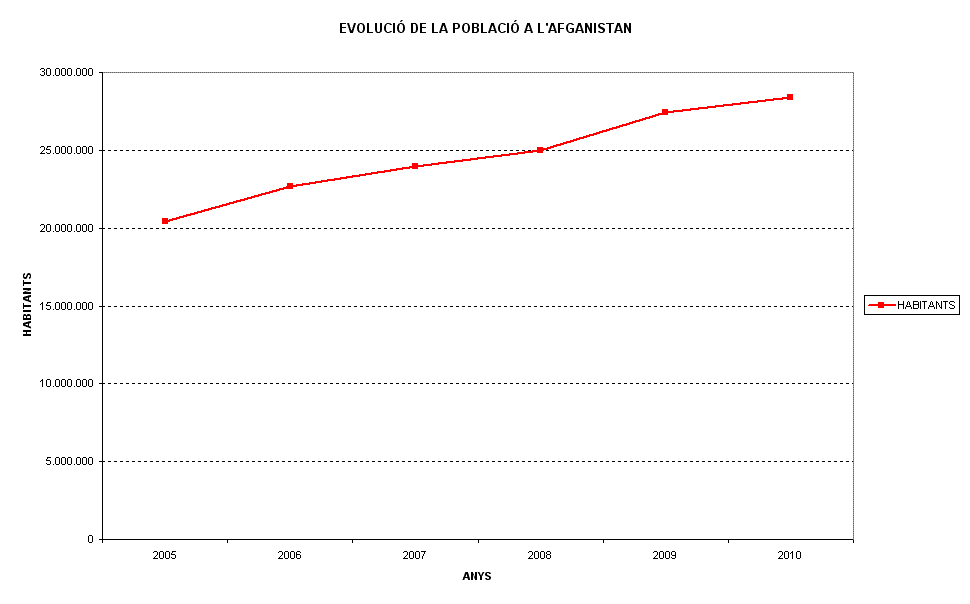 TítolEix d'abscisses (horitzontal)Eix d'ordenades (vertical) Unitats i nom de les unitats (què són? pomes, persones,...)LíniaLlegenda (si fa falta)Construcció:Primer pas: Fem els eixos tenint en compte les dades màxima i mínima que volem representar Segon pas: Col·loquem les unitats de mesura als eixos i el títol del gràfic.Tercer pas: Marquem les dades amb un punt i les unim.Quart pas: Una vegada estem segurs que hem representat bé les dades el rotulem i el pintem.- Segon exercici: Busca el número de quilòmetres de carrils bici que té Barcelona i el seu preu. Després contesta:Si poséssim una bicicleta darrere l'altra, quantes bicicletes necessitaríem? Elabora 3  itineraris reals amb una distància mínima de 4 Km ( enumera els carrers pels quals passaria)Quant ha de pagar una família de 4 membres per un any de Bicing?